ПриложениеУТВЕРЖДЕНраспоряжением Главымуниципального образования"Город Архангельск"от 14.06.2019 № 1875рПРОЕКТ МЕЖЕВАНИЯ территории муниципального образования "Город Архангельск" в границах ул. Маяковского, ул. Ярославской, ул. Терехина 
и ул. Беломорской площадью 1,2860 гаПри анализе исходной документации выявлено, что проектируемые земельные участки, расположенные в границах ул. Маяковского, ул. Ярославской, 
ул. Терехина и ул. Беломорской, будут сформированы в кадастровом квартале 29:22:022538 на территории, в отношении которой подготовлен проект планировки района "Соломбала" муниципального образования "Город Архангельск", утвержденный распоряжением Главы муниципального образования "Город Архангельск" от 06.09.2013 № 2544р.Проект межевания данной территории выполняется в 3 этапа:1 этап:Под объектом, расположенным по адресу: Архангельская область, 
г. Архангельск, Соломбальский территориальный округ, по ул. Маяковского, дом № 50, сформирован земельный участок 29:22:022538:ЗУ1 площадью 1564 кв.м с разрешённым использованием: для эксплуатации многоквартирного жилого дома. Под объектом, расположенным по адресу: Архангельская область, 
г. Архангельск, Соломбальский территориальный округ, по ул. Ярославской, дом № 37, сформирован земельный участок 29:22:022538:ЗУ2 площадью 2169 кв.м с разрешённым использованием: для эксплуатации многоквартирного жилого дома. Под объектом, расположенным по адресу: Архангельская область, 
г. Архангельск, Соломбальский территориальный округ, по ул. Терехина, дом № 59, сформирован земельный участок 29:22:022538:ЗУ3 площадью 958 кв.м 
с разрешённым использованием: для эксплуатации многоквартирного жилого дома. 2 этап: I. Раздел земельного участка 29:22:022538:ЗУ1 площадью 1564 кв.м 
с разрешенным использованием "Для эксплуатации многоквартирного жилого дома" на два земельных участка 29:22:022538:ЗУ4 и 29:22:022538:ЗУ5.29:22:022538:ЗУ4 площадью 605 кв.м, местоположение: г. Архангельск, ул. Маяковского, категория земель – земли населенных пунктов, разрешенное использование: для размещения линейного объекта (ул. Маяковского);29:22:022538:ЗУ5 площадью 959 кв.м, местоположение: г. Архангельск, ул. Маяковского, категория земель – земли населенных пунктов, разрешенное использование: среднеэтажная жилая застройка.Изменение вида разрешенного использования на "Среднеэтажная жилая застройка" возможно при условии снятия ограничений от шумовых зон Г 
от аэропорта, определенных в соответствии с рекомендациями по установлению зон ограничения жилой застройки в окрестностях аэропортов гражданской авиации из условий шума.II. Раздел земельного участка 29:22:022538:33 площадью 885 кв.м 
с разрешенным использованием: "Для эксплуатации одноэтажного администра-тивного здания" на два земельных участка 29:22:022538:ЗУ6 и 29:22:022538:ЗУ7.29:22:022538:ЗУ6 площадью 318 кв.м, местоположение: г. Архангельск, ул. Маяковского, категория земель – земли населенных пунктов, разрешенное использование: для размещения линейного объекта (ул. Маяковского);29:22:022538:ЗУ7 площадью 567 кв.м, местоположение: г. Архангельск, ул. Маяковского, категория земель – земли населенных пунктов, разрешенное использование: среднеэтажная жилая застройка.Изменение вида разрешенного использования на "Среднеэтажная жилая застройка" возможно при условии снятия ограничений от шумовых зон Г 
от аэропорта, определенных в соответствии с рекомендациями по установлению зон ограничения жилой застройки в окрестностях аэропортов гражданской авиации из условий шума.3 этап: I. Образование земельного участка 29:22:022538:ЗУ8 площадью 3028 кв.м с разрешенным использованием "Среднеэтажная жилая застройка" путем объединения образуемых земельных участков 29:22:022538:ЗУ5, 29:22:022538:ЗУ7, 29:22:022538:32, 29:22:022538:35.29:22:022538:ЗУ5 площадью 959 кв.м, местоположение: г. Архангельск, ул. Маяковского, категория земель – земли населенных пунктов, разрешенное использование: среднеэтажная жилая застройка;29:22:022538:ЗУ7 площадью 567 кв.м, местоположение: г. Архангельск, ул. Маяковского, категория земель – земли населенных пунктов, разрешенное использование: среднеэтажная жилая застройка;29:22:022538:32 площадью 692 кв.м, кестоположение: г. Архангельск, 
ул. Ярославская, д. 39, категория земель – земли населенных пунктов, разрешенное использование: для эксплуатации одноэтажного нежилого отдельно стоящего здания торгового назначения;29:22:022538:35 площадью 809 кв.м, местоположение: г. Архангельск, 
ул. Беломорская, д. 40, категория земель – земли населенных пунктов, разрешенное использование: для эксплуатации одноэтажного жилого дома.После расселения жильцов и сноса данных жилых домов необходимо изменить вид разрешенного использования земельного участка 29:22:022538:ЗУ8 на "Среднеэтажная жилая застройка". Такое изменение вида разрешенного использования возможно при условии снятия ограничений от шумовых зон Г 
от аэропорта, определенных в соответствии с рекомендациями по установлению зон ограничения жилой застройки в окрестностях аэропортов гражданской авиации из условий шума.II. Образование земельного участка 29:22:022538:ЗУ9 площадью 6025 кв.м с разрешенным использованием: "Многоэтажная жилая застройка" путем объединения образуемых земельных участков 29:22:022538:ЗУ2, 29:22:022538:102, 29:22:022538:12, 29:22:022538:13, 29:22:022538:16.29:22:022538:ЗУ2 площадью 2169 кв.м, местоположение: г. Архангельск, ул. Ярославская, д. 37, категория земель – земли населенных пунктов, разрешенное использование: для эксплуатации многоквартирного жилого дома;29:22:022538:102 площадью 956 кв.м, местоположение: г. Архангельск, ул. Беломорская, д. 38, категория земель – земли населенных пунктов, разрешенное использование: для эксплуатации многоквартирного жилого дома;29:22:022538:12 площадью 2000 кв.м, местоположение: г. Архангельск, ул. Беломорская, д. 36, категория земель – земли населенных пунктов, разрешенное использование: реконструкция здания в жилой дом;29:22:022538:13 площадью 675 кв.м, местоположение: г. Архангельск, 
ул. Ярославская, д. 35, категория земель – земли населенных пунктов, разрешенное использование: индивидуальный жилой дом и приусадебный участок;29:22:022538:16 площадью 225 кв.м, местоположение: г. Архангельск, 
ул. Ярославская, д. 35, категория земель – земли населенных пунктов, разрешенное использование: индивидуальный жилой дом и приусадебный участок.После расселения жильцов и сноса данных многоквартирных жилых домов необходимо изменить вид разрешенного использования земельного участка 29:22:022538:ЗУ9 на "Среднеэтажная жилая застройка". Такое изменение вида разрешенного использования возможно при условии снятия ограничений от шумовых зон Г от аэропорта, определенных в соответствии 
с рекомендациями по установлению зон ограничения жилой застройки 
в окрестностях аэропортов гражданской авиации из условий шума.III. Образование земельного участка 29:22:022538:ЗУ10 площадью 2180 кв.м с разрешенным использованием "Многоэтажная жилая застройка" путем объединения образуемых земельных участков 29:22:022538:ЗУ3, 29:22:022538:14, 29:22:022538:9.29:22:022538:ЗУ3 площадью 958 кв.м, местоположение: г. Архангельск, ул. Терехина, д. 59, категория земель – земли населенных пунктов, разрешенное использование: для эксплуатации многоквартирного жилого дома;29:22:022538:14 площадью 707 кв.м, местоположение: г. Архангельск, 
ул. Беломорская, категория земель – земли населенных пунктов, разрешенное использование: проектирование и строительство индивидуального жилого дома;29:22:022538:9 площадью 514 кв.м, местоположение: г. Архангельск, 
ул. Терехина, категория земель – земли населенных пунктов, разрешенное использование: для проектирования и строительства индивидуального жилого дома со встроенным помещением общественного назначения на 1 этаже.После расселения жильцов и сноса данных жилых домов необходимо изменить вид разрешенного использования земельного участка 29:22:022538:ЗУ10 на "Среднеэтажная жилая застройка". Такое изменение вида разрешенного использования возможно при условии снятия ограничений от шумовых зон Г 
от аэропорта, определенных в соответствии с рекомендациями по установлению зон ограничения жилой застройки в окрестностях аэропортов гражданской авиации из условий шума.Территория, в отношении которой подготовлен проект межевания, располагается в границах следующих зон: полностью в границе зоны санитарной охраны источников питьевого и хозяйственно-бытового водоснабжения, определенной в соответствии 
с распоряжениями министерства природных ресурсов и лесопромышленного комплекса Архангельской области (3 пояс); полностью в зоне регулирования застройки и хозяйственной деятельности объектов культурного наследия (подзона - ЗРЗ-1) в соответствии с постановлением Правительства Архангельской области от 18.11.2014 № 460-пп; полностью в границе зоны затопления, определенной в соответствии 
с Водным кодексом Российской Федерации и постановлением Правительства Российской Федерации от 18.04.2014 № 360 "Об определении границ зон затопления, подтопления"; полностью в границе шумовой зоны Г от аэропорта, определенной 
в соответствии с рекомендациями по установлению зон ограничения жилой застройки в окрестностях аэропортов гражданской авиации из условий шума.Границы территорий объектов культурного наследия и зоны действия публичных сервитутов не выявлены.Таблица 1 – Характеристики земельных участков, подлежащих образованиюПродолжение таблицы Продолжение таблицы Продолжение таблицы Таблица 2 – Каталог координатПродолжение таблицы 2Продолжение таблицы 2Конфигурация и расположение образуемых и существующих земельных участков, частей земельных участков показаны на чертеже проекта межевания.В соответствии с Правилами землепользования и застройки муниципального образования "Город Архангельск" минимальный отступ зданий, строений, сооружений от красных линий вновь строящихся или реконструируемых зданий, строений, сооружений должен быть на расстоянии не менее 3 метров.Красные линии приняты на основании проекта планировки района "Соломбала" муниципального образования "Город Архангельск", утвержденного распоряжением Главы муниципального образования "Город Архангельск" 
от 06.09.2013 № 2544р (с изменениями).____________Приложениек проекту межевания территории муниципального образования "Город Архангельск" в границах ул. Маяковского, ул. Ярославской, 
ул. Терехина и ул. Беломорской площадью 1,2860 га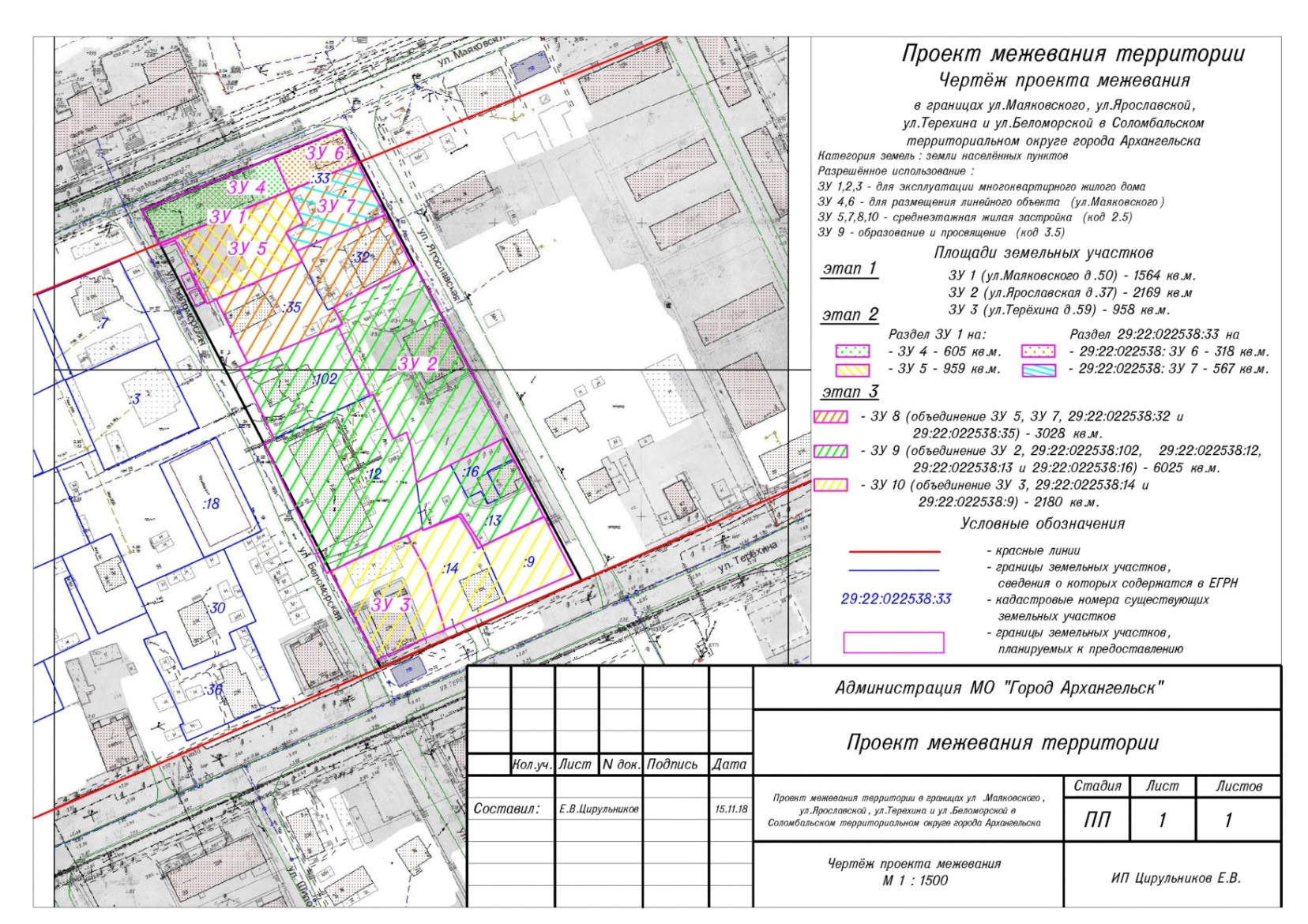 ____________Проектируемый земельный участок, обозначениеПроектная площадь, кв.мИсходные характеристикиПроектные характеристики12341 этап1 этап1 этап1 этап29:22:022538:ЗУ11564 кв.мЗемли государственной собственностиЗемли населенных пунктовРазрешенное использование: для эксплуатации многоквартирного жилого29:22:022538:ЗУ22169 кв.мЗемли государственной собственностиЗемли населенных пунктовРазрешенное использование: для эксплуатации многоквартирного жилого 29:22:022538:ЗУ3958 кв.мЗемли государственной собственностиЗемли населенных пунктовРазрешенное использование: для эксплуатации многоквартирного жилого2 этап2 этап2 этап2 этап29:22:022538:ЗУ4605 кв.м29:22:022538:ЗУ1Земли населенных пунктовЗемли населенных пунктовРазрешенное использование: для размещения линейного объекта123429:22:022538:ЗУ5959 кв.мРазрешенное использование:для эксплуатации многоквартирного жилого домаЗемли населенных пунктовРазрешенное использование: среднеэтажная жилая застройка29:22:022538:ЗУ6318 кв.м29:22:022538:33Земли населенных пунктовРазрешенное использование:Для эксплуатации одноэтажного административного здания Земли населенных пунктовРазрешенное использование: для размещения линейного объекта29:22:022538:ЗУ7567 кв.м29:22:022538:33Земли населенных пунктовРазрешенное использование:Для эксплуатации одноэтажного административного здания Земли населенных пунктовРазрешенное использование: среднеэтажная жилая застройка3 этап3 этап3 этап3 этап29:22:022538:ЗУ83028 кв.м29:22:022538:ЗУ5Земли населенных пунктовРазрешенное использование:многоэтажная жилая застройка;29:22:022538:ЗУ7Земли населенных пунктовРазрешенное использование:многоэтажная жилая застройка;29:22:022538:32Земли населенных пунктовРазрешенное использование:Для эксплуатации одноэтажного нежилого отдельно стоящего здания торгового назначения ;29:22:022538:35Земли населенных пунктовРазрешенное использование:Для эксплуатации одноэтажногожилого домаЗемли населенных пунктовРазрешенное использование: среднеэтажная жилая застройка123429:22:022538:ЗУ96025 кв.м29:22:022538:ЗУ2Земли населенных пунктовРазрешенное использование:для эксплуатации многоквартирного жилого дома;29:22:022538:102Земли населенных пунктовРазрешенное использование:для эксплуатации многоквартирного жилого дома;29:22:022538:12Земли населенных пунктовРазрешенное использование:реконструкция здания в жилой дом;29:22:022538:13Земли населенных пунктовРазрешенное использование:индивидуальный жилой дом и приусадебный участок;29:22:022538:16Земли населенных пунктовРазрешенное использование:индивидуальный жилой дом и приусадебный участокЗемли населенных пунктовРазрешенное использование: образование и просвещение29:22:022538:ЗУ102180 кв.м29:22:022538:ЗУ3 Земли населенных пунктовРазрешенное использование:для эксплуатации многоквартирного жилого дома;Земли населенных пунктовРазрешенное использование: среднеэтажная жилая застройка123429:22:022538:14Земли населенных пунктовРазрешенное использование:проектирование и строительствоиндивидуального жилого дома;29:22:022538:9Земли населенных пунктовРазрешенное использование:Для проектирования и строительства индивидуальногожилого дома со встроенным поме-щением общественногоназначения на 1 этажеПроектируемый земельный участок, обозначениеКоординатыКоординатыКоординатыКоординатыПроектируемый земельный участок, обозначениеXXXY1123329:22:022538:ЗУ129:22:022538:ЗУ1655969,852519159,552519159,5529:22:022538:ЗУ129:22:022538:ЗУ1655989,622519203,752519203,7529:22:022538:ЗУ129:22:022538:ЗУ1655978,402519209,252519209,2529:22:022538:ЗУ129:22:022538:ЗУ1655967,482519214,612519214,6129:22:022538:ЗУ129:22:022538:ЗУ1655964,282519208,812519208,8129:22:022538:ЗУ129:22:022538:ЗУ1655962,222519209,952519209,9529:22:022538:ЗУ129:22:022538:ЗУ1655958,052519212,842519212,8429:22:022538:ЗУ129:22:022538:ЗУ1655954,282519214,902519214,9029:22:022538:ЗУ129:22:022538:ЗУ1655940,432519185,882519185,8829:22:022538:ЗУ129:22:022538:ЗУ1655938,842519183,042519183,0429:22:022538:ЗУ129:22:022538:ЗУ1655960,012519171,202519171,2029:22:022538:ЗУ129:22:022538:ЗУ1655957,882519166,392519166,3929:22:022538:ЗУ229:22:022538:ЗУ2655939,212519226,022519226,0229:22:022538:ЗУ229:22:022538:ЗУ2655945,332519236,392519236,3929:22:022538:ЗУ229:22:022538:ЗУ2655954,292519252,262519252,2629:22:022538:ЗУ229:22:022538:ЗУ2655954,762519253,072519253,0729:22:022538:ЗУ229:22:022538:ЗУ2655897,292519286,292519286,2929:22:022538:ЗУ229:22:022538:ЗУ2655896,642519285,172519285,1729:22:022538:ЗУ229:22:022538:ЗУ2655887,162519267,902519267,9029:22:022538:ЗУ229:22:022538:ЗУ2655880,672519256,522519256,5229:22:022538:ЗУ229:22:022538:ЗУ2655892,682519254,342519254,34123655897,672519252,48655895,242519248,03655910,172519240,53655909,682519239,54655932,842519227,75655933,572519229,1929:22:022538:ЗУ3655849,252519228,4229:22:022538:ЗУ3655863,552519255,9829:22:022538:ЗУ3655862,482519254,0929:22:022538:ЗУ3655850,502519261,2329:22:022538:ЗУ3655830,852519268,1229:22:022538:ЗУ3655819,832519245,2229:22:022538:ЗУ4655989,622519203,7529:22:022538:ЗУ4655978,402519209,2529:22:022538:ЗУ4655958,752519165,8929:22:022538:ЗУ4655969,852519159,5529:22:022538:ЗУ5655978,402519209,2529:22:022538:ЗУ5655967,482519214,6129:22:022538:ЗУ5655964,282519208,8129:22:022538:ЗУ5655962,222519209,9529:22:022538:ЗУ5655958,052519212,8429:22:022538:ЗУ5655954,282519214,9029:22:022538:ЗУ5655940,432519185,8829:22:022538:ЗУ5655938,842519183,0429:22:022538:ЗУ5655960,012519171,2029:22:022538:ЗУ5655957,882519166,3929:22:022538:ЗУ5655958,752519165,8929:22:022538:ЗУ6655989,842519203,6429:22:022538:ЗУ6655994,682519214,5229:22:022538:ЗУ6655999,842519226,6329:22:022538:ЗУ6655988,922519232,4729:22:022538:ЗУ6655978,402519209,2529:22:022538:ЗУ7655978,402519209,2529:22:022538:ЗУ7655988,922519232,4729:22:022538:ЗУ7655979,742519237,3829:22:022538:ЗУ7655974,392519240,6129:22:022538:ЗУ7655971,462519242,4429:22:022538:ЗУ7655958,052519212,8429:22:022538:ЗУ7655962,222519209,9529:22:022538:ЗУ7655964,282519208,8129:22:022538:ЗУ7655967,482519214,6129:22:022538:ЗУ8655958,752519165,8929:22:022538:ЗУ8655978,402519209,2529:22:022538:ЗУ8655988,922519232,4729:22:022538:ЗУ8655979,742519237,3829:22:022538:ЗУ8655974,392519240,6129:22:022538:ЗУ8655971,462519242,4429:22:022538:ЗУ8655965,502519245,93123655954,292519252,26655945,332519236,39655939,212519226,02655933,572519229,19655932,842519227,75655931,012519224,14655919,202519197,52655928,502519192,39655940,432519185,88655938,842519183,04655960,012519171,20655957,882519166,3929:22:022538:ЗУ9655917,862519194,7429:22:022538:ЗУ9655919,202519197,5229:22:022538:ЗУ9655931,012519224,1429:22:022538:ЗУ9655932,842519227,7529:22:022538:ЗУ9655933,572519229,1929:22:022538:ЗУ9655939,212519226,0229:22:022538:ЗУ9655945,332519236,3929:22:022538:ЗУ9655954,292519252,2629:22:022538:ЗУ9655954,762519253,0729:22:022538:ЗУ9655897,292519286,2929:22:022538:ЗУ9655896,642519285,1729:22:022538:ЗУ9655889,862519289,1829:22:022538:ЗУ9655870,802519300,2529:22:022538:ЗУ9655859,902519279,5529:22:022538:ЗУ9655870,662519272,1029:22:022538:ЗУ9655864,532519259,3029:22:022538:ЗУ9655865,202519259,1829:22:022538:ЗУ9655863,552519255,9829:22:022538:ЗУ9655849,252519228,4229:22:022538:ЗУ9655848,582519227,1229:22:022538:ЗУ9655892,082519204,1229:22:022538:ЗУ9655893,762519207,5029:22:022538:ЗУ10655863,552519255,9829:22:022538:ЗУ10655865,202519259,1829:22:022538:ЗУ10655864,532519259,3029:22:022538:ЗУ10655869,682519271,1729:22:022538:ЗУ10655869,582519271,6829:22:022538:ЗУ10655863,742519275,5829:22:022538:ЗУ10655858,972519278,2729:22:022538:ЗУ10655859,722519279,6329:22:022538:ЗУ10655870,622519300,3529:22:022538:ЗУ10655851,532519311,1129:22:022538:ЗУ10655840,932519288,8529:22:022538:ЗУ10655830,852519268,1229:22:022538:ЗУ10655819,832519245,2229:22:022538:ЗУ10655849,252519228,42